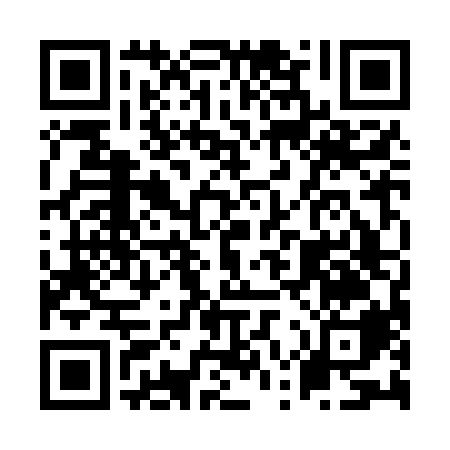 Prayer times for Wallangarra, AustraliaWed 1 May 2024 - Fri 31 May 2024High Latitude Method: NonePrayer Calculation Method: Muslim World LeagueAsar Calculation Method: ShafiPrayer times provided by https://www.salahtimes.comDateDayFajrSunriseDhuhrAsrMaghribIsha1Wed4:596:2011:492:565:196:342Thu5:006:2011:492:565:186:343Fri5:006:2111:492:555:176:334Sat5:016:2211:492:545:166:325Sun5:016:2211:492:545:166:326Mon5:026:2311:492:535:156:317Tue5:026:2311:492:525:146:308Wed5:036:2411:492:525:136:309Thu5:036:2511:492:515:136:2910Fri5:046:2511:492:515:126:2911Sat5:046:2611:492:505:116:2812Sun5:056:2611:492:505:116:2813Mon5:056:2711:492:495:106:2714Tue5:066:2811:492:495:096:2715Wed5:066:2811:492:485:096:2616Thu5:076:2911:492:485:086:2617Fri5:076:2911:492:485:086:2518Sat5:086:3011:492:475:076:2519Sun5:086:3111:492:475:076:2520Mon5:096:3111:492:465:066:2421Tue5:096:3211:492:465:066:2422Wed5:106:3211:492:465:056:2423Thu5:106:3311:492:455:056:2324Fri5:116:3311:492:455:056:2325Sat5:116:3411:492:455:046:2326Sun5:116:3511:492:455:046:2227Mon5:126:3511:502:445:046:2228Tue5:126:3611:502:445:036:2229Wed5:136:3611:502:445:036:2230Thu5:136:3711:502:445:036:2231Fri5:146:3711:502:445:036:22